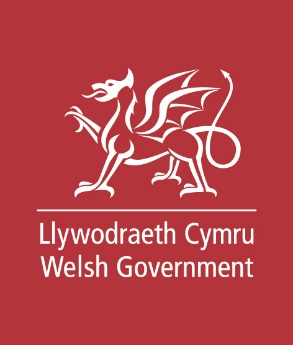 Welsh Government Consultation response formConsultation Number: 49299Consultation on land transaction tax reliefs.Consultation questions1]	LTT multiple-dwellings relief2]	Transactions involving six or more dwellings3]	LTT and social housingImpact on local authorities. We welcome all responses to question 3.5, and in particular those of local authorities.4]	Other LTT reliefs5]	The Welsh language The Welsh Government invites views on any likely effects on opportunities to use the Welsh language and on not treating the Welsh language less favourably than English. What, in your opinion, would be the likely effects of these proposals on the Welsh language? 6]	Other CommentsResponses to consultations could be made public, on the internet or in a report. If you would prefer your response to remain anonymous, please tick here:OverviewThe Welsh Government wants to hear the public’s views on proposals to abolish land transaction tax (LTT) multiple-dwellings relief, and to extend an existing LTT relief to Welsh local authorities when purchasing property for social housing purposes. The Welsh Government is also interested in views on the option of amending the rules related to the purchase of six or more dwellings in a single transaction, and options to review or amend other LTT reliefs.How to respondPlease respond to this consultation by answering the questions set out within this document by 19 May 2024. Responses can be submitted in a number of ways: Online: Respond onlineEmail: LTT.Reliefs.Consultation@gov.walesPost:   Land transaction tax reliefs public consultationTax Strategy and Intergovernmental Relations DivisionWelsh TreasuryWelsh Government Cathays Park Cardiff. CF10 3NQ.Responses to this consultation should arrive by 19 May 2024 Contact detailsFor further information:Email:  LTT.Reliefs.Consultation@gov.walesTelephone:	03000 256802 / 03000 253 570For further information:Email:  LTT.Reliefs.Consultation@gov.walesTelephone:	03000 256802 / 03000 253 570For further information:Email:  LTT.Reliefs.Consultation@gov.walesTelephone:	03000 256802 / 03000 253 570For further information:Email:  LTT.Reliefs.Consultation@gov.walesTelephone:	03000 256802 / 03000 253 570Please complete:Please complete:Please complete:Please complete:Please complete:Please complete:Date: Date: Date: Date: Date: Date: Name:Name:Name:Your Position (if applicable):Your Position (if applicable):Your Position (if applicable):Your Organisation (if applicable):Your Organisation (if applicable):Your Organisation (if applicable):Preferred contact details: Email address / Telephone Number / Adress: Preferred contact details: Email address / Telephone Number / Adress: Preferred contact details: Email address / Telephone Number / Adress: ConfidentialityConfidentialityConfidentialityConfidentialityConfidentialityConfidentialityResponses to consultations are likely to be made public, on the internet or in a report. If you would prefer your response to remain anonymous, please tick here:    Responses to consultations are likely to be made public, on the internet or in a report. If you would prefer your response to remain anonymous, please tick here:    Responses to consultations are likely to be made public, on the internet or in a report. If you would prefer your response to remain anonymous, please tick here:    Responses to consultations are likely to be made public, on the internet or in a report. If you would prefer your response to remain anonymous, please tick here:    Responses to consultations are likely to be made public, on the internet or in a report. If you would prefer your response to remain anonymous, please tick here:    Responses to consultations are likely to be made public, on the internet or in a report. If you would prefer your response to remain anonymous, please tick here:    Type(please select one from the following)Type(please select one from the following)BusinessBusinessType(please select one from the following)Type(please select one from the following)Local AuthorityLocal AuthorityType(please select one from the following)Type(please select one from the following)Local Authority Councillor responding in a personal capacityLocal Authority Councillor responding in a personal capacityType(please select one from the following)Type(please select one from the following)Government Agency / Other Public Sector (including Community / Town Councils)Government Agency / Other Public Sector (including Community / Town Councils)Type(please select one from the following)Type(please select one from the following)Professional Body / Interest GroupProfessional Body / Interest GroupType(please select one from the following)Type(please select one from the following)Voluntary sector (community groups, volunteers, self help groups, co-operatives, enterprises, religious, not for profit organisations)Voluntary sector (community groups, volunteers, self help groups, co-operatives, enterprises, religious, not for profit organisations)Type(please select one from the following)Type(please select one from the following)Other groups not listed aboveOther groups not listed aboveType(please select one from the following)Type(please select one from the following)Responding in a private capacityResponding in a private capacityQ1.1The Welsh Government will make the final decisions on the proposal to abolish LTT multiple-dwelling relief (MDR) taking into account the responses to this consultation, any other relevant comments expressed elsewhere, ongoing analysis of impacts, and the Welsh Government’s tax principles.These tax principles state that Welsh taxes should raise revenue to fund public services as fairly as possible, deliver Welsh Government policy objectives, be clear, stable and simple, be developed through collaboration and involvement, and contribute directly to the Well Being of Future Generations Act goal of creating a more equal Wales. Do you agree the proposal to abolish LTT MDR set out in this consultation aligns with the Welsh Government’s tax principles?Additional comment:Q1.2Do you think the abolition of LTT MDR will negatively impact the private rented sector in Wales?Additional comment:Q1.3Do you think the abolition of LTT MDR will negatively impact any others in Wales?Additional comment:Q2.1The Welsh Government will make the final decisions on whether to review and/or abolish the six dwellings rule taking into account the responses to this consultation, any other relevant comments expressed elsewhere, ongoing analysis of impacts, and the Welsh Government’s tax principles.These tax principles state that Welsh taxes should raise revenue to fund public services as fairly as possible, deliver Welsh Government policy objectives, be clear, stable and simple, be developed through collaboration and involvement, and contribute directly to the Well Being of Future Generations Act goal of creating a more equal Wales. Do you agree the proposal to abolish the six dwellings rule alongside the abolition of LTT MDR, aligns with the Welsh Government’s tax principles? Additional comment:Q2.2Do you think the abolition of the six dwellings rule, alongside the abolition of LTT MDR, would discourage or prevent buyers from entering into multiple-dwelling transactions? Additional comment:Q2.3Do you think the abolition of the six dwellings rule, alongside the abolition of LTT MDR, would negatively impact the private rented sector in Wales?Additional comment:Q2.4Do you think the abolition of the six dwellings rule, alongside the abolition of LTT MDR, would negatively impact others in Wales?Additional comment:Q3.1The Welsh Government will make the final decisions on whether to propose this change to LTT reliefs, taking into account the responses to this consultation, any other relevant comments expressed elsewhere, ongoing analysis of impacts, and the Welsh Government’s tax principles.These tax principles state that Welsh taxes should raise revenue to fund public services as fairly as possible, deliver Welsh Government policy objectives, be clear, stable and simple, be developed through collaboration and involvement, and contribute directly to the Well Being of Future Generations Act goal of creating a more equal Wales. Do you agree the proposal to extend LTT relief to Welsh LAs when purchasing property for use in social housing aligns with the Welsh Government’s tax principles?Additional comment:Q3.2Do you agree that the current rules should be amended to provide broadly the same relief to Welsh LAs that is currently provided to registered social landlords?Additional comment:Q3.3Do you agree that the impact outlined above would occur?Additional comment:Q3.4Do you think the proposal to extend LTT relief to Welsh LAs when purchasing property for use in social housing would negatively impact anyone in Wales?Additional comment:Q3.5Would the change described in consultation issue three be beneficial in terms of supporting housing plans for your local authority, or any other Welsh local authorities?Additional comment:Q4.1With the Welsh Government’s aims and objectives in mind, are there other LTT rules, including reliefs, which you feel should be considered for review, for instance to support the Welsh Government’s housing commitments? Additional comment:Q5Q5.1Do you think that there are opportunities to promote any positive effects?Additional comment:Q5.2Do you think that there are opportunities to mitigate any adverse effects?  Additional comment:Q5.3In your opinion, could the proposals be formulated or changed so as to have positive effects or more positive effects on using the Welsh language and on not treating the Welsh language less favourably than English?Additional comment:Q5.4In your opinion, could the proposals be formulated or changed so as to mitigate any negative effects on using the Welsh language and on not treating the Welsh language less favourably than EnglishAdditional comment:Q6We have asked a number of specific questions. If you have any related issues which we have not specifically addressed, please use the space below to report them: